Oferta najmu pow.  104 m²ASTRA Sp. z o. o z siedzibą we Wrocławiu przy ul. Horbaczewskiego 4-6 oferuje do wynajmu:Powierzchnię handlowo-usługową:         Lokal położony jest na parterze w C.H. ASTRA przy   ul. Horbaczewskiego 4-6 z niezależnym wejściem do lokalu od zewnątrz. W bliskiej  lokalizacji: Bank PKO SA, PIZZA HUT,  Art. Zoologiczne  itp. Lokal wyposażony w media tj. : instalacje elektryczną, wodę i klimatyzację.Opłaty miesięczne płatne do 5-tego każdego miesiąca: - około 90 zł/m2 netto w zależności od wielkości powierzchni. - wentylacja oraz CO – 3,60 zł/m2;-oświetlenie wysokie 2,00 zł/m2;- energia elektryczna – wg. wskazań liczników;- śmieci ryczałt w zależności od działalności; - 2% wartości czynszu na ogólną reklamę C.H. ASTRA.Bez opłat:- parking – całą dobę do 90 minut (powyżej tego okresu 3 zł za każdą rozpoczętą godzinę)- monitoring i ochrona budynku. Czasookres trwania umowy:- nieokreślony z 6-cio miesięcznym okresem wypowiedzenia;- określony minimum 5 lat.Kaucja – dwumiesięczny czynsz brutto.Więcej informacji pod numerem telefonu: 71 354 96 17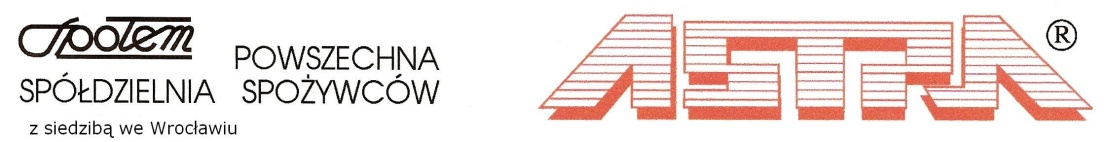              Spółka z o.o.       kapitał zakładowy 6.050.000 zł  54-130 Wrocław,   ul. Horbaczewskiego  4-6  tel. 071/ 354-96-00      fax. 071/ 352-51-52        www.astra.wroc.pl NIP 8942903597                                                        REGON 020541200Zarejestrowano pod nr  KRS 0000284115  w Sądzie Rejonowym                                dla Wrocławia-Fabrycznej  we Wrocławiu VI-WydziałGospodarczy Krajowego  Rejestru  Sądowego rachunek bankowy w PeKaO S.A. O/W-w 83 1240 1994 1111 0010 1419 6299